Crewe Town Council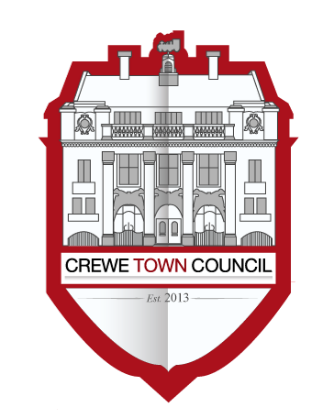 Marketing and Events Committee1 Chantry Court,Forge Street,Crewe,Cheshire,CW1 2DLwww.crewetowncouncil.gov.ukTel: 01270 756975Minutes of the Meeting held on Tuesday 14th July 2020This meeting took place on the Zoom platform due to the Covid-19 restrictions. Members of the public were permitted to join the meeting on request.PresentCouncillors J. Cosby, Dunlop, Faddes and Jill RhodesIn attendance: Simona Garnero (Marketing and Events Officer), Edwina Rigby (Events Officer), Pete Turner (Town Clerk)20/01/01To receive apologies for absence Apologies were received from Cllrs Messent and Morrissey.20/01/02To note declarations of Members’ interestsNo declarations of interest were raised.20/01/03Public ParticipationA period not exceeding 15 minutes for members of the public to ask questions or submit comments.There were no questions or statements made.20/01/04To confirm and sign the minutes of the meeting held on 10th March 2020The Minutes of the previous meeting were agreed and signed as an accurate record. Cllr Jill Rhodes abstained from the vote.20/01/05To review the year to date financial position for the Marketing and Events CommitteeThe Events Officer updated Members on the YTD financial position of the Committee. Members noted the update.20/01/06To receive and consider an update from the Lumen Working Group with regards to Lumen 2020 and the overall Lumen ProgrammeThe Events Officer and the Chair of the M&E Committee briefed Members with regards to the Lumen Working Group and the overall Lumen Programme.Members noted the update.Members resolved to recommend to Full Council to consider the awarding of the Lumen delivery contract to Blackpool Council, as the successful assessed competitive tender, for delivery of the amended Covid-19 event format, at a contract value up to £52,000.20/01/07To receive and consider an update with regards to the Crewe Christmas Lights SchemeThe Events Officer updated Members with regards to the Crewe Christmas Light Scheme.Members noted the update.Members agreed in principle to cover the labour and fixing costs to redeploy 7 catenaries and over-roads Christmas lights in different locations of the Town Centre. This is subject to a detailed quote from Blitz Fireworks and Events being circulated and discussed with Members during the next Marketing and Events Committee Meeting (8th September).20/01/08To receive and consider an update from the Events Officer on trActionThe Events Officer updated Members on trAction.Members noted the update.Members resolved to recommend the Full Council to approve a £30,000 payment to Fleetwood Festival of Transport for the delivery of performing arts content, production crew, production support and evaluation by their SpareParts project team for TrAction 2021 within this financial year (2020/21 – TrAction Event budget cost centre). The payment will cover the whole delivery of the SpareParts content for TrAction 2021 with the exception of an extra £5000, conditional to programming choices to be agreed at a later date.Members resolved to recommend to the Full Council that the 2020 unspent TrAction Event budget of £24,635, which includes the conditional £5000 payment to Fleetwood Festival of Transport for Spare Parts content, is committed to reserves to fund the delivery of the TrAction 2021 event.20/01/09To receive and consider an update from the Events Officer with regards to Remembrance Service 2020The Events Officer updated Members with regards to the Crewe Remembrance Service 2020.Members noted the update. 20/01/10To receive and consider an update from the Events Officer on the Crewe Events Programme 2020The Events Officer briefed Members on the Crewe Events Programme 2020.Members noted the update.Members resolved to recommend to the Community Plan Committee to discuss the delivery of a VJ Day commemoration event to mark the 75th anniversary of the surrender of Japan and the end of the Second World War.The Events Officer briefed Members with regards to the Crewe FC Bubble Run event. The event – sponsored by Crewe Town Council – was due to happen in May 2020 but in line with the Covid-19 restrictions has been postponed to 2021. Members noted the update and resolved that the 2020 Crewe FC Bubble Run budget is committed to reserves to sponsor the 2021 event.20/01/11To receive and consider an update from the Events Officer with regards to the Creative Hub ProposalThe Events Officer updated Members with regards to the Creative Hub Proposal.Members noted the update.Members resolved to support in principle the project and asked the Events Officer to investigate any financial implication to support community events in this area, in order to consider further the matter during the next Marketing and Events Committee meeting.20/01/12To receive and consider an update on Crewe Place Brand projectThe Marketing and Events Officer updated Members with regards to the Crewe Place Brand Project.Members noted the update.20/01/13To receive and consider an update on the Town Square BookingThe Events Officer updated Members with regards to projected loss of income from Town Square Bookings due to Covid-19, and the improved administrative system now in place.Members noted the update.20/01/14To note the date of the next meeting - Tuesday 8th September 2020Members noted the date of the next Marketing and Events Committee meeting.